1. Примерная форма Журнала о регистрации инструктажа по охране трудаНазвание организации, службыЖурнал регистрации __________ инструктажа по ОТ(на рабочем месте, целевой)Ответственный за ведение (Ф.И.О., должность)Начат: 	“___”___________20  г.Окончен: “___”__________20__г.2. Примерная форма Журнала о регистрации вводного инструктажа по охране трудаНазвание организацииЖурнал регистрации вводного инструктажа по ОТОтветственный за ведение (Ф.И.О., должность)Начат: 	“___”___________20  г.Окончен: “___”__________20__г.Группа компаний «Норматив» оказывает услуги в области охраны труда, промышленной безопасности, противопожарной защищенности, ГО и ЧС. И вы всегда можете обратиться к нам за бесплатной консультацией.Много полезной информации вы найдете в Библиотеке статей на нашем сайте https://normativ.org/.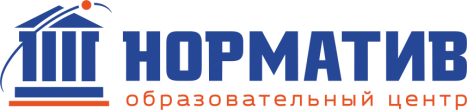 Негосударственное образовательное частное учреждение дополнительного образования «Образовательный центр «НОРМАТИВ»141305, Московская обл., г. Сергиев Посад, ул. Пионерская, д. 6, БЦ «Александрийский», оф. 226.email: 5408668@mail.ruтел./факс: +7(496) 540-86-68, +7(499) 755-55-67ДатаВид инструктажаПричина проведения (для внепланового и целевого)Фамилия, Имя, Отчество, должность (профессия) инструктируемогоЧисло, месяц, год рождения инструктируемогоПрофессия, должность инструктирующегоНазвание локального акта (локальных актов), в объёме которых проведён инструктажПодписьПодписьДатаВид инструктажаПричина проведения (для внепланового и целевого)Фамилия, Имя, Отчество, должность (профессия) инструктируемогоЧисло, месяц, год рождения инструктируемогоПрофессия, должность инструктирующегоНазвание локального акта (локальных актов), в объёме которых проведён инструктажИнструктирующегоИнструктируемогоДатаФамилия, Имя, Отчество инструктируемогоЧисло, месяц, год рождения инструктируемогоПрофессия, должность инструктируемогоНаименование подразделения, в котором будет осуществлять трудовую деятельность работник, прошедший вводный инструктаж по охране трудаФамилия, инициалы, должность инструктирующегоПодписьПодписьДатаФамилия, Имя, Отчество инструктируемогоЧисло, месяц, год рождения инструктируемогоПрофессия, должность инструктируемогоНаименование подразделения, в котором будет осуществлять трудовую деятельность работник, прошедший вводный инструктаж по охране трудаФамилия, инициалы, должность инструктирующегоИнструктирующегоИнструктируемого